A.                   B. 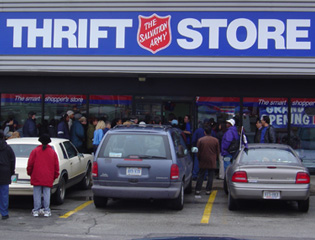 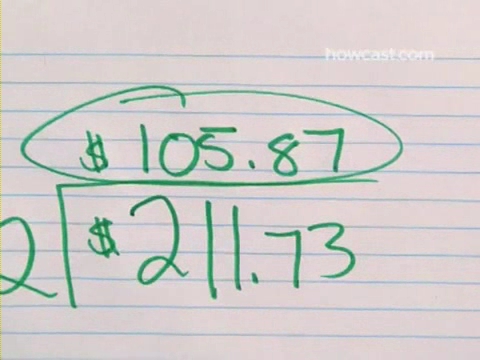 C.                          D.                             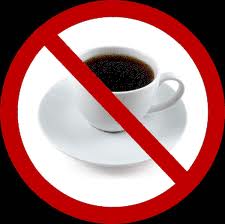 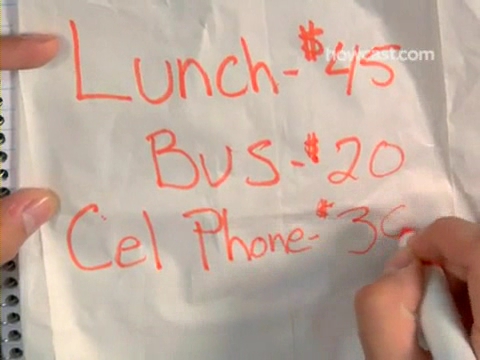 E.                    F. 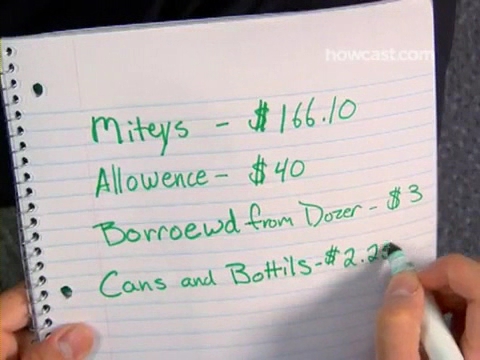 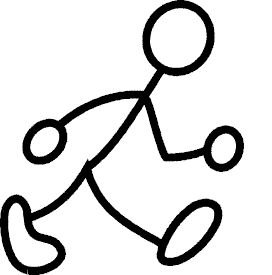 G.                   H. 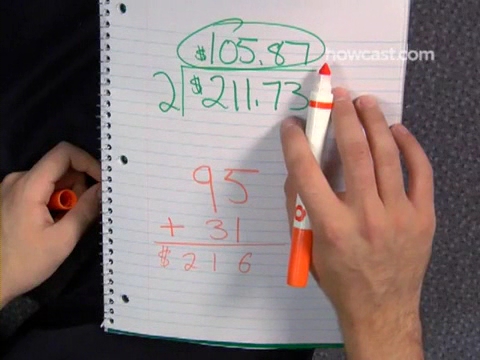 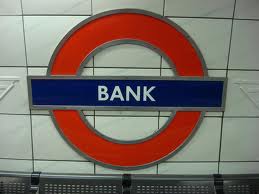 I .                                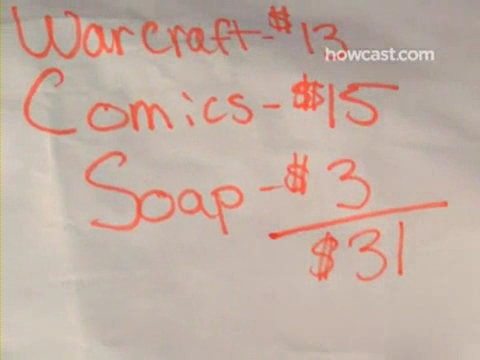 Answer                                           Key wordsadd up  add together, sum upmonthly income  wage, pay, salary, earningmonthly spending  rent, food, gas, cloths, cable, internet, drink, cigarette, essential expenses  rent, food, transportation, personal necessities  gym, coffee, supplementnonessential spending   nail shop/ starbucks/ fancy dinner/snack/ partyexceed   to surpass, outdo, outgocut back  to decreasestick to  to staydiscipline   self controlsavings institution  bankfrugal   thrifty, economicalthrift store  charity shop, hospice shop, resale shopHow To Live on a BudgetThey don’t call it minimum wage for nothing.How’s a guy supposed to get ahead, breaking his back 24-7, when all it gets you is chicken scratch?My friend, you need a budget.You Will Need•Discipline•Ability to add, subtract, multiply, and divide•Bank or credit unionStep 1: Add up incomeAdd up all your income.Step 2: Divide by months it took to Divide the total by the number of months it took you to earn it. The result is your monthly income.Step 3: Add up monthly expensesAdd up your essential monthly         expenses, like food, rent, transportation, and personal necessities.Step 4: Add up nonessential Next add up your nonessential monthly spending.Step 5: Add up expensesNow add up your expenses, and pray the total is lower than your monthly income. If your expenses exceed your income, you’ll need to cut back on nonessential items.Step 6: Stick to numbersOnce your numbers are set, stick to them! Discipline is the key to living on a budget.Tip: Try to set aside a small portion of your income on a regular basis—make sure to deposit it in a secure savings   institution.Step 7: Take public transportation Take public transportation, or carpool with friends to save on gas. Walking is free, and it’s great exercise!Step 8: Be frugalBe frugal. Stop buying brand name clothes and fancy foods. Stop drinking lattes. Don’t order takeout.Tip: Instead of buying napkins, wipe your mouth on your sleeve.Step 9: Buy secondhandBuy anything you can secondhand. Thrift stores often sell household goods and perfectly good used clothing.According to the Department of Education, more than 80% of undergrads have at least one credit card, and nearly 50% have four or more.How To Live on a BudgetThey don’t call it minimum wage for nothing.How’s a guy supposed to get ahead, breaking his back 24-7, when all it gets you is chicken scratch?My friend, you need a budget.You Will Need•Discipline•Ability to add, subtract, multiply, and divide•Bank or credit unionStep 1: Add up incomeAdd up all your income.Step 2: Divide by months it took to earnDivide the total by the number of months it took you to earn it. The result is your monthly income.Step 3: Add up monthly expensesAdd up your essential monthly         expenses, like food, rent, transportation, and personal necessities.Step 4: Add up nonessential spendingNext add up your nonessential monthly spending.Step 5: Add up expensesNow add up your expenses, and pray the total is lower than your monthly income. If your expenses exceed your income, you’ll need to cut back on nonessential items.Step 6: Stick to numbersOnce your numbers are set, stick to them! Discipline is the key to living on a budget.Tip: Try to set aside a small portion of your income on a regular basis—make sure to deposit it in a secure savings   institution.Step 7: Take public transportation or carpoolTake public transportation, or carpool with friends to save on gas. Walking is free, and it’s great exercise!Step 8: Be frugalBe frugal. Stop buying brand name clothes and fancy foods. Stop drinking lattes. Don’t order takeout.Tip: Instead of buying napkins, wipe your mouth on your sleeve.Step 9: Buy secondhandBuy anything you can secondhand. Thrift stores often sell household goods and perfectly good used clothing.According to the Department of Education, more than 80% of undergrads have at least one credit card, and nearly 50% have four or more.